АннотацияРегламент подготовки и проведения апробации итогового собеседования по русскому языку в 9-х классах общеобразовательных организаций (далее – Регламент, итоговое собеседование) содержит цели и задачи, основные этапы и условия подготовки и проведения итогового собеседования. Настоящий Регламент включает План-график проведения апробации итогового собеседования Содержание1.	Цели, задачи и ограничения апробации	62.	Общие сведения о проведении апробации	83.	Подготовка к проведению апробации	94.	Проведение итогового собеседования в ОО	135.	Передача РЦОИ сведений об итоговом собеседовании в РИС	176.	Завершение ИС	187.	План-график подготовки и проведения апробации	198.	Требования к составу и параметрам технических средств	22Список участников итогового собеседования	23Ведомость учета проведения итогового собеседования в аудитории	24Специализированная форма черновика для эксперта	25Бланк итогового собеседования	26Термины и сокращения Цели, задачи и ограничения апробации Целью проведения апробации является проверка организационных, технологических и информационных решений в рамках реализации мероприятий по внедрению итогового собеседования как допуска к ГИА-9. Дата проведения апробации: 09 ноября 2018 года.Время начала проведения апробации: 9:00.В рамках подготовки и проведения апробации должны быть решены следующие задачи:формирование списка субъектов Российской Федерации для проведения апробации;апробация специализированного ПО «Планирование ГИА-9»;апробация ПК «ABBYY TestReader»;апробация ПК АИС ГИА;имитация процессов внесения в ФИС ГИА и РИС информации:об ОО, которые планируется задействовать при проведении апробации;об участниках апробации;печать и обработка бланков итогового собеседования;техническая подготовка ОО к проведению апробации;размещение на федеральном Интернет-ресурсе материалов для проведения апробации;В процессе проведения апробации принимаются следующие условия и ограничения:1. Определены следующие количественные ограничения по участию в апробации:количество субъектов Российской Федерации: не менее 10 субъектов Российской Федерации;количество ОО в субъектах Российской Федерации: по решению ОИВ.Для проведения итогового собеседования в рамках апробации участники с ограниченными возможностями здоровья, дети-инвалиды, инвалиды (далее – ОВЗ) привлекаются на добровольной основе. В случае изъявления желания участвовать в апробации, при наличии согласия родителей (законных представителей) лица с ОВЗ могут участвовать в апробации. Продолжительность проведения апробации для указанной категории участников увеличивается до 30 минут. ОИВ самостоятельно определяют перечень общеобразовательных организаций, а также количество 9 классов в общеобразовательной организации, принимающих участие в итоговом собеседовании.В качестве экзаменатора-собеседника могут привлекаться педагогические работники, обладающие коммуникативными навыками, независимо от их предметной специализации.В качестве экспертов привлекаются только учителя русского языка и литературы.Результаты итогового собеседования передаются в ОО для ознакомления участников итогового собеседования.   Проведение апелляций по результатам итогового собеседования 
не предусмотрено.Общие сведения о проведении апробацииТехнология проведения итогового собеседования предполагает устное выполнение участниками заданий КИМ. КИМ состоит из четырех заданий, включающих в себя чтение текста вслух, пересказ текста с привлечением дополнительной информации, монологическое высказывание по одной из выбранных тем и диалог с экзаменатором-собеседником.На выполнение работы каждому участнику отводится в среднем 15 минут.Итоговое собеседование обучающихся проводится в ОО.Итоговое собеседование проходит в аудиториях проведения с оборудованным рабочим местом (компьютер, микрофон) для осуществления аудиозаписи ответов участников итогового собеседования, либо с использованием диктофонаОценка выполнения заданий итогового собеседования осуществляется в соответствии с одним из следующих вариантов:первый вариант: экспертом непосредственно в процессе ответа участника по специально разработанным критериям по системе «зачет/незачет». При этом повторно прослушиваются и оцениваются записи ответов отдельных участников (при необходимости);второй вариант: экспертом после окончания проведения итогового собеседования по специально разработанным критериям по системе «зачет/незачет».Зачёт выставляется участникам, набравшим не менее 10 баллов.КИМ итогового собеседования размещаются на общедоступном федеральном Интернет-ресурсе за 60 минут до начала итогового собеседования.Критерии для экспертов являются общими для всех вариантов и размещаются на официальном сайте ФГБНУ «ФИПИ» в разделе «ОГЭ и ГВЭ-9» (вкладка «Демоверсии, спецификации, кодификаторы», «Русский язык», «Ру-итоговое собеседование»).Подготовка к проведению апробацииНа этапе подготовки к апробации должны быть выполнены подготовительные мероприятия. ФГБУ «ФЦТ» предоставляет РЦОИ:Апробационное ПО «Планирование ГИА-9» уровня РЦОИ для загрузки сведений в региональную информационную систему (далее – РИС);ПК «ABBYY TestReader» для обеспечения печати бланков ответов учащихся (на каждого участника ИС) и для обработки бланков ответов учащихся после проведения ИС;ПК АИС ГИА – для обеспечения обработки результатов ИС.РЦОИ посредством апробационного ПО «Планирование ГИА-9» обеспечивает развертывание региональной апробационной БД. БД должна находиться в закрытой корпоративной сети передачи данных ФГБУ «ФЦТ» (далее – ЗКСПД ФГБУ «ФЦТ).РЦОИ производит сбор региональных сведений об ОО, участниках итогового собеседования при помощи апробационного ПО «Планирование ГИА-9» уровня РЦОИ.РЦОИ передает апробационное ПО «Планирование ГИА-9» уровня МСУ/ОО в ОО.Формирование и тиражирование материалов для проведения апробации  осуществляется в соответствии с одним из следующих вариантов:Первый вариант:- РЦОИ  формирует с помощью апробационного ПО «Планирование ГИА-9», тиражирует и передает ответственному организатору ОО списки участников итогового собеседования (для регистрации участников, распределения их по аудиториям),  ведомости учета проведения итогового собеседования в аудитории (по количеству аудиторий), черновики для экспертов (для внесения баллов за ответы участников итогового собеседования);- РЦОИ формирует, печатает на станции печати «ABBYY TestReader» и передает ответственному организатору ОО бланки итогового собеседования (по количеству участников итогового собеседования).Второй вариант:- РЦОИ с помощью апробационного ПО «Планирование ГИА-9» формирует и передает в ОО для тиражирования списки участников итогового собеседования (для регистрации участников, распределения их по аудиториям) – по защищенной сети передачи данных; ведомости учета проведения итогового собеседования в аудитории (по количеству аудиторий); черновики для экспертов (для внесения баллов за ответы участников итогового собеседования). - РЦОИ формирует файлы на станции печати «ABBYY TestReader» для утилиты печати бланков итогового собеседования (по количеству участников итогового собеседования) и передает их в ОО;- ответственный организатор ОО с помощью технического специалиста обеспечивает тиражирование материалов для проведения итогового собеседования на утилите печати комплектов.В каждой ОО, участвующей в апробации, назначаются следующие специалисты:ответственный организатор ОО, который обеспечивает подготовку и проведение итогового собеседования в ОО. Назначается, как правило, руководитель ОО, либо заместитель руководителя ОО, на базе которой проводится апробация;организаторы вне аудитории, которые обеспечивают передвижение обучающихся и соблюдение порядка и тишины в коридоре (требования к кандидатуре не предъявляются);экзаменатор-собеседник, который проводит собеседование с обучающимся по выбранной теме, а также обеспечивает проверку паспортных данных каждого участника итогового собеседования, и фиксирует время начала и время окончания итогового собеседования каждого участника (может быть педагогический работник, обладающий коммуникативными навыками, независимо от предметной специализации);эксперт, который оценивает ответ участника (только учитель русского языка и литературы);технический специалист, обеспечивающий получение материалов для проведения итогового собеседования с федерального Интернет-ресурса, а также осуществляющий аудиозапись бесед участников с экзаменатором-собеседником.При проведении итогового собеседования в ОО планируется задействовать необходимое количество аудиторий проведения, исходя из расчета количества участников итогового собеседования (в среднем в час в одной аудитории проведения проходит итоговое собеседование 3-4 человека (приблизительно 15 минут на одного участника)), количества привлекаемых экзаменаторов-собеседников (не менее одного на аудиторию) и экспертов (не менее одного на аудиторию).В штабе организуется рабочее место для ответственного организатора ОО, оборудованное компьютером с доступом в сеть Интернет для получения материалов для проведения итогового собеседования, и принтером для их тиражирования.Не позднее чем за сутки до проведения апробации ответственный организатор в ОО определяет необходимое количество аудиторий проведения итогового собеседования.Не позднее чем за сутки до проведения апробации технический специалист готовит необходимое количество автоматизированных рабочих мест, оборудованных средствами для записи ответов участников итогового собеседования, либо необходимое количество диктофонов. Не позднее чем за сутки до проведения апробации технический специалист проверяет: Готовность рабочего места для ответственного организатора ОО (наличие доступа в сеть Интернет, рабочее состояние принтера, наличие бумаги). В случае отсутствия доступа у ОО и РЦОИ в день проведения апробации к федеральному Интернет-ресурсу для передачи КИМ итогового собеседования, РЦОИ незамедлительно обращается в контактный центр ФГБУ «ФЦТ» для получения материалов посредством электронной почты (далее – резервная схема). В случае применения механизма резервной схемы РЦОИ публикует полученные от ФГБУ «ФЦТ» КИМ на собственном Интернет-ресурсе (сайте) или направляет в ОО посредством электронной почты;Готовность оборудования для записи ответов обучающихся (производит тестовую аудиозапись). Аудиозапись ответов не должна содержать посторонних шумов и помех, голоса экзаменуемого и экзаменатора должны быть отчетливо слышны. Аудиозаписи сохраняются в часто используемых аудиоформатах (*.wav, *.mp3, *.mp4 и т.д.). Способ организации аудиозаписи ответа участника итогового собеседования (диктофон, компьютерные программы и т.д.) определяет ОИВ.Не менее чем за сутки до проведения апробации технический специалист получает с официального сайта ФГБНУ «ФИПИ» и тиражирует в необходимом количестве критерии оценивания для экспертов.Не позднее чем за сутки до проведения апробации РЦОИ передает в ППЭ материалы для проведения апробации в соответствии с выбранным вариантом (п. 5 настоящего раздела):списки участников итогового собеседования (приложение № 1);ведомости учета проведения итогового собеседования в аудитории (приложение № 2);черновики для эксперта (приложение № 3);бланки итогового собеседования (приложение № 4). 14. Не позднее чем за сутки до проведения апробации ответственный организатор ОО проверяет списки участников итогового собеседования, в случае необходимости списки корректирует, а также заполняет в списках участников итогового собеседования поле «Аудитория».Проведение итогового собеседования возможно во время осуществления учебного процесса в ОО. При этом необходимо обеспечить тишину и порядок в местах проведения итогового собеседования (аудиториях и коридорах). Проведение итогового собеседования в ООВ день проведения апробации ответственный организатор ОО с помощью технического специалиста не позднее чем за 60 минут до начала получает с Интернет-ресурса и тиражирует материалы для проведения итогового собеседования: для участников (текст для чтения, карточки с темами беседы на выбор и планами беседы) – по 2 экземпляра каждого материала на аудиторию (возможно тиражирование большего количества); для экзаменатора-собеседника (карточки экзаменатора-собеседника по каждой теме беседы) – по два экземпляра на аудиторию.Доставка материалов для проведения апробации осуществляется через федеральный Портал (http://topic9.rustest.ru), используемый для передачи тем итогового сочинения (изложения). В случае отсутствия доступа к указанному Интернет-ресурсу технический специалист незамедлительно обращается в РЦОИ для получения материалов по резервной схеме (п. 11.1.).Ответственный организатор ОО выдает экзаменатору-собеседнику:- ведомость учета проведения итогового собеседования в аудитории, где фиксируется время начала и окончания ответа каждого участника итогового собеседования; - материалы для проведения итогового собеседования: тексты для чтения, листы с тремя темами беседы, карточки с планом беседы по каждой теме. Все материалы раскладываются на рабочем месте экзаменатора-собеседника отдельными стопками;- бланки итогового собеседования для оценивания ответов участников итогового собеседования;- возвратный доставочный пакет для бланков итогового собеседования.Ответственный организатор ОО выдает эксперту:-  черновики, для внесения первичной информации по оцениванию ответов участника итогового собеседования;- комплект материалов для проведения итогового собеседования.Экзаменатор-собеседник и эксперт знакомятся с заданиями, темами беседы и примерным кругом вопросов для обсуждения с участниками, бланком итогового собеседования.Ответственный организатор ОО выдает организатору вне аудитории список участников итогового собеседования.Участники итогового собеседования приглашаются в аудиторию проведения в произвольном порядке. Организатор вне аудитории сопровождает участников итогового собеседования в аудитории проведения и по окончании итогового собеседования – в класс.Ответственный организатор в ОО на основании информации, полученной от организаторов вне аудитории, в списках участников итогового собеседования, в случае неявки участника, в поле «Аудитория» рядом с номером аудитории указывает букву «Н». Допускается проставление отметки о неявке участника итогового собеседования организатором вне аудитории.Технический специалист в каждой аудитории проведения перед началом проведения итогового собеседования включает одну общую аудиозапись на весь день проведения итогового собеседования (один общий поток).Экзаменатор-собеседник выдает участнику бланк итогового собеседования и контролирует внесение участником итогового собеседования регистрационных сведений и подписи в бланк итогового собеседования, передает бланк эксперту, фиксирует время начала ответа и время окончания ответа каждого участника итогового собеседования.Экзаменатор-собеседник следит за соблюдением временного регламента: После заполнения регистрационных полей бланка итогового собеседования  и фиксирования времени начала итогового собеседования с участником в ведомости учета проведения итогового собеседования, участник итогового собеседования проговаривает в средство аудиозаписи свою фамилию, имя, отчество, номер варианта.Перед ответом на каждое задание участник итогового собеседования произносит номер задания.Эксперт в аудитории проведения:получает от собеседника бланк итогового собеседования;вносит баллы по критериям в бланк итогового собеседования из черновика;заверяет результаты оценивания на бланке итогового собеседования каждого участника итогового собеседования своей подписью;передает бланк итогового собеседования каждого участника итогового собеседования экзаменатору-собеседнику.После того, как участник итогового собеседования в аудитории проведения закончил выполнение работы, организатор вне аудитории провожает его на урок. Затем приглашается новый участник итогового собеседования.По завершении участниками сдачи итогового собеседования технический специалист выключает аудиозапись ответов участников, сохраняет ее в каждой аудитории проведения и копирует на съемный электронный накопитель для последующей передачи ответственному организатору ОО. Наименование файла должно содержать дату проведения итогового собеседования, номер аудитории, код ОО.Эксперт пересчитывает и передает экзаменатору-собеседнику бланки итогового собеседования для оценивания ответов участников итогового собеседования и черновики для внесения первичной информации по оцениванию участника итогового собеседования. Экзаменатор-собеседник передает ответственному организатору ОО в штабе материалы, использованные для проведения итогового собеседования (включая экземпляр эксперта), запечатанные бланки итогового собеседования, черновики для внесения первичной информации по оцениванию ответов участника итогового собеседования, ведомость учета проведения итогового собеседования в аудитории.Ответственный организатор ОО направляет их в РЦОИ для последующей обработки и внесения сведений в РИС. По решению ОИВ возможно сканирование в ОО и передача в РЦОИ по защищенному каналу связи пакетов с электронными образами бланков итогового собеседования. 20. В случае необходимости в РЦОИ передаются аудио-файлы с записями ответов участников итогового собеседования, списки участников итогового собеседования, ведомости учета проведения итогового собеседования в аудиториях.Передача РЦОИ сведений об итоговом собеседовании в РИС1. РЦОИ консолидирует бланки итогового собеседования с результатами оценивания из ОО и обрабатывают их средствами специализированного программного обеспечения «ABBYY TestReader» уровня РЦОИ.Посредством АИС ГИА РЦОИ производит расчет результатов.Завершение ИСПо завершению проведения процедуры апробации необходимо на уровне МСУ/ОО удалить апробационное программное обеспечение, используемое в рамках апробации.План-график подготовки и проведения апробацииВ таблице приведен детальный План-график работ по подготовке и проведению апробации.Требования к составу и параметрам технических средствМинимальные требования к оборудованию в РЦОИМинимальные требования к оборудованию для записиПриложение № 1 
к РегламентуСписок участников итогового собеседованияПредмет __________________________     Дата  _______________Приложение № 2 к Регламенту Ведомость учета проведения итогового собеседования в аудитории
Предмет __________________________     Дата  _______________Приложение № 3 к РегламентуСпециализированная форма черновика для экспертаПриложение № 4к РегламентуБланк итогового собеседования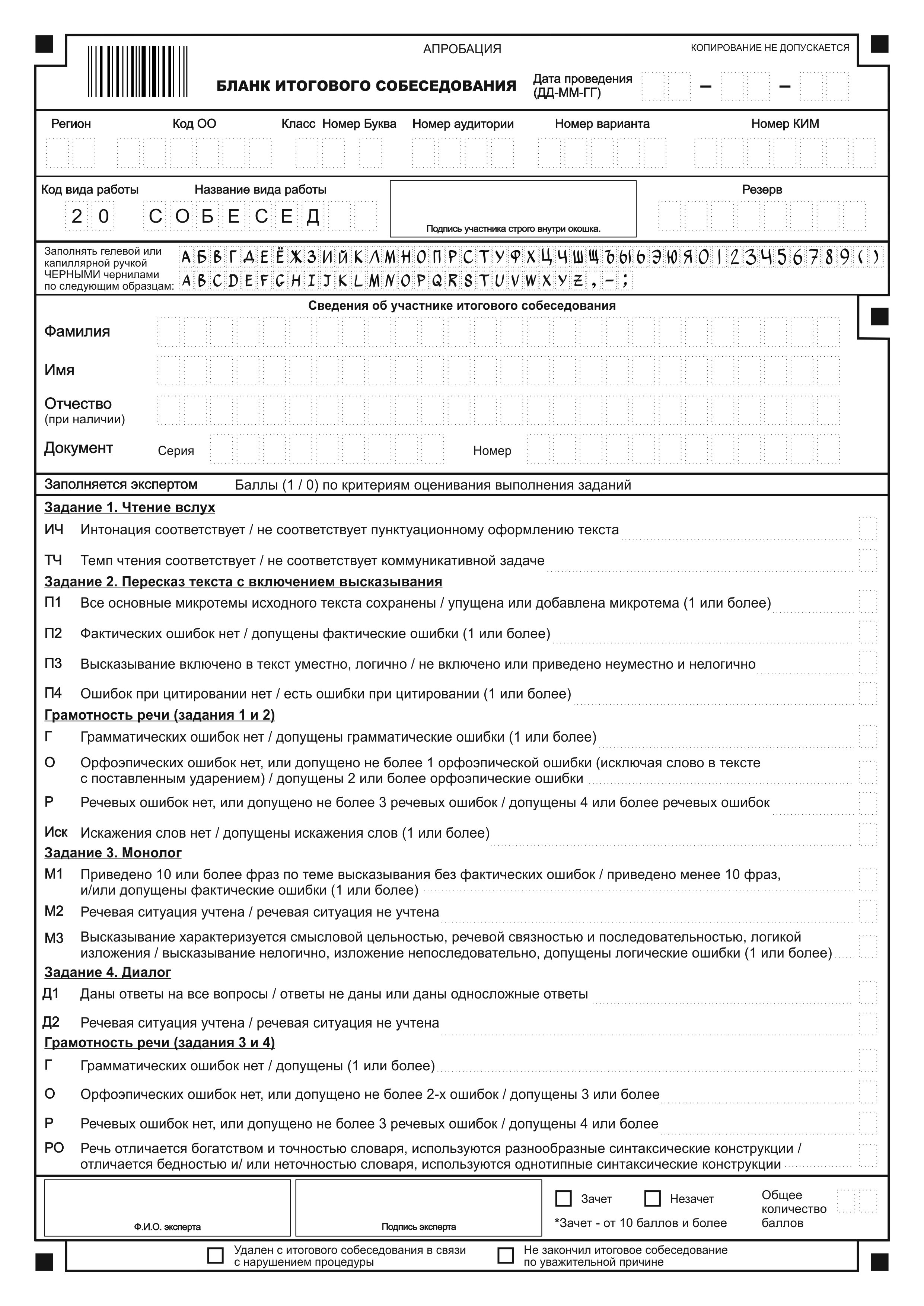 Регламент организации и проведения апробации итогового собеседования по русскому языку в 9-х классах общеобразовательных организаций(АВТОМАТИЗИРОВАННАЯ ОБРАБОТКА БЛАНКОВ)Регламент организации и проведения апробации итогового собеседования по русскому языку в 9-х классах общеобразовательных организаций(АВТОМАТИЗИРОВАННАЯ ОБРАБОТКА БЛАНКОВ)Листов 26Листов 26Москва 2018Москва 2018Сокращение, условное обозначениеРасшифровка сокращения, условного обозначенияАпробацияАпробация  итогового собеседования по русскому языку в 9-х классах общеобразовательных организаций БДБаза данныхГИА-9Государственная итоговая аттестация по образовательным программам основного общего образованияИтоговое собеседованиеИтоговое собеседование по русскому языку в 9-х классах общеобразовательных организацийКИМКонтрольные измерительные материалыМСУОрган местного самоуправления, осуществляющий управление в сфере образованияОИВОрган исполнительной власти субъекта Российской Федерации, осуществляющий государственное управление 
в сфере образованияОООбразовательная организацияПКПрограммный комплексПОПрограммное обеспечениеРИСРегиональная информационная система обеспечения проведения государственной итоговой аттестации обучающихся, освоивших основные образовательные программы основного общего и среднего общего образованияРЦОИРегиональный центр обработки информацииФГБУ «ФЦТ»Федеральное государственное бюджетное учреждение «Федеральный центр тестирования»ФГБНУ «ФИПИ»Федеральное государственное бюджетное научное учреждение «Федеральный институт педагогических измерений»ФИС ГИАФедеральная информационная система обеспечения проведения государственной итоговой аттестации обучающихся, освоивших основные образовательные программы основного общего и среднего общего образования, и приема граждан в образовательные организации для получения среднего профессионального и высшего образованияШтаб Специально отведенное помещение в ОО для ответственного организатора ОО№ Действия экзаменатора-собеседникаДействия экзаменатора-собеседникаДействия обучающихсяВремя15 мин.Короткий рассказ о содержании экзамена1. ЧТЕНИЕ ТЕКСТА1. ЧТЕНИЕ ТЕКСТА1. ЧТЕНИЕ ТЕКСТА1. ЧТЕНИЕ ТЕКСТА1. ЧТЕНИЕ ТЕКСТАПредложить обучающемуся познакомиться с текстом для чтения вслухЗа несколько секунд напомнить о готовности к чтению Подготовка к чтению вслухЧтение текста про себяПодготовка к чтению вслухЧтение текста про себядо 2 мин.Слушание текстаЭмоциональная реакция на чтение ученика. Переключение обучающегося на другой вид работыЧтение текста вслухЧтение текста вслухдо 2 минПодготовка к пересказу текстаПодготовка к пересказу текстадо 1 мин.2. Выполнение задания по тексту2. Выполнение задания по тексту2. Выполнение задания по тексту2. Выполнение задания по текстудо 3 мин.3. Предложить обучающемуся выбрать вариант беседы 
и выдать соответствующую карточку с планом монологического ответа3. Предложить обучающемуся выбрать вариант беседы 
и выдать соответствующую карточку с планом монологического ответа3. Предложить обучающемуся выбрать вариант беседы 
и выдать соответствующую карточку с планом монологического ответа3. Предложить обучающемуся выбрать вариант беседы 
и выдать соответствующую карточку с планом монологического ответа3. Предложить обучающемуся выбрать вариант беседы 
и выдать соответствующую карточку с планом монологического ответа3.1. МОНОЛОГ3.1. МОНОЛОГ3.1. МОНОЛОГ3.1. МОНОЛОГ3.1. МОНОЛОГПредложить обучающемуся ознакомиться с планом ответа.Предупредить, что высказывание не должно занимать более 3 минутПодготовка к ответуПодготовка к ответудо 1 мин.Слушать устный ответ. Эмоциональная реакция на описаниеОтвет по плану выбранного вариантаОтвет по плану выбранного вариантадо 3 мин.3.2. БЕСЕДА С УЧАСТНИКОМ3.2. БЕСЕДА С УЧАСТНИКОМ3.2. БЕСЕДА С УЧАСТНИКОМ3.2. БЕСЕДА С УЧАСТНИКОМ3.2. БЕСЕДА С УЧАСТНИКОМЗадать не менее двух вопросов, исходя из содержания ответа обучающегося Отвечает на вопросыОтвечает на вопросыдо 3 мин.Эмоционально поддержать обучающегосяНомер п/пНаименование работИсполнительДата началаДата окончанияКонсультационная поддержка процедур проведения апробации ФГБУ «ФЦТ»02.11.201816.11.2018Подготовка к проведению апробации Подготовка к проведению апробации Подготовка к проведению апробации Подготовка к проведению апробации Подготовка к проведению апробации Назначение в регионе ответственных лиц за проведение апробации ОИВ02.11.201802.11.2018Назначение работников, привлекаемых к проведению апробации в ОООИВ, ОО02.11.201802.11.2018Предоставление дистрибутива регионального программного обеспечения для обеспечения имитации процессов внесения информации в РИСФГБУ «ФЦТ»02.11.201802.11.2018Установка регионального программного обеспечения для обеспечения имитации процессов внесения информации в РИС и региональной базы данныхРЦОИ02.11.201806.11.2018Развертывание региональной базы данныхРЦОИ02.11.201802.11.2018Внесение в РИС сведений: об ОО, которые планируется задействовать при проведении апробации и сведений об участниках апробацииРЦОИ02.11.201806.11.2018Проведение технической подготовки РЦОИ: установка и настройка программного обеспечения для загрузки результатов итогового собеседования из ОО в РИСТехнический специалист РЦОИ02.11.201806.11.2018Передача в ОО дистрибутивов программного обеспечения для проведения итогового собеседованияРЦОИ02.11.201806.11.2018Организация рабочего места для ответственного организатора ОО, оборудованного компьютером с доступом в сеть Интернет для получения материалов для проведения итогового собеседования и принтером для их тиражирования ОО02.11.201808.11.2018Подготовка аудиторий к проведению апробации: установка необходимого количество автоматизированных рабочих мест, оборудованных средствами для записи ответов участников итогового собеседования/подготовка необходимого количества диктофоновТехнический специалист ОО02.11.201808.11.2018Получение с официального сайта ФГБНУ «ФИПИ» и тиражирование в необходимом количестве критериев оценивания для экспертовОО02.11.201808.11.2018Техническая подготовка ОО к апробации: установка и настройка ПО для проведения итогового собеседования в ООТехнический специалист ОО02.11.201808.11.2018Передача сведений об участниках апробации в ОО РЦОИ06.11.201808.11.2018Передача форм для проведения апробации в ООРЦОИ06.11.201808.11.2018Проверка готовности аудиторий и штаба, оборудования для записи ответов участников итогового собеседованияТехнический специалист, ответственный организатор ОО08.11.201808.11.2018Проверка списков участников итогового собеседования, распределение их по аудиториямТехнический специалист, ответственный организатор ОО08.11.201809.11.2018Проведение итогового собеседованияОтветственный организатор ОО09.11.201809.11.2018Передача материалов в РЦОИОтветственный организатор ОО09.11.201814.11.2018Сбор журналов апробации (от ОО, РЦОИ)ФГБУ «ФЦТ»09.11.201819.11.2018Загрузка результатов апробации в РИС Загрузка результатов апробации в РИС Загрузка результатов апробации в РИС Загрузка результатов апробации в РИС Загрузка результатов апробации в РИС Консолидация РЦОИ бланков с результатами оценивания из ОО, обработка посредством ПК «TestReader» и ПО «АИС ГИА»Технический специалист РЦОИ09.11.201819.11.2018КомпонентКонфигурацияЦентральный процессорсемейства Intel®Core™ i5-2400 CPU @ 3.10GHz (не менее)Оперативная памятьне менее 512 МбЖесткий дискне менее 10 Гб свободного местаСетевая платаFast Ethernet, наличие активного подключения к LANОперационная системаMicrosoft Windows 7Пакет офисного ПО Microsoft Office (Microsoft Excel) 2003 и вышеПакет веб-установщика клиентского профиляMicrosoft .NET Framework 3.5 и вышеКомпонентКонфигурацияЦентральный процессоркласса Intel Pentium IV 2,4 ГГц или вышеОперативная памятьне менее 512 МбЖесткий дискне менее 10 Гб свободного местаОперационная системаMicrosoft Windows 7МикрофонИмеетсяДиктофонПроизведение записи в течение 4-х часовСубъект РФ:Код МСУКод ОО№ п.п.ФИО участникаНомер аудитории/отметка о неявкеСубъект РФ:Код МСУКод ООАудитория№ п.п.ФИО участникаКлассВремя началасобеседованияВремя завершениясобеседованияПодпись участника//ФИО экзаменатора-собеседникаПодписьДата//ФИО экспертаПодписьДатаНомер аудиторииФИО эксперта№Номер КИМ(7 цифр)Фамилия И.О.Задание 1. Чтение вслухЗадание 1. Чтение вслухЗадание 2. Пересказ текста с включением высказыванияЗадание 2. Пересказ текста с включением высказыванияЗадание 2. Пересказ текста с включением высказыванияЗадание 2. Пересказ текста с включением высказыванияГрамотность речи (задания 1 и 2)Грамотность речи (задания 1 и 2)Грамотность речи (задания 1 и 2)Грамотность речи (задания 1 и 2)Задание 3. МонологЗадание 3. МонологЗадание 3. МонологЗадание 4. ДиалогЗадание 4. ДиалогГрамотность речи (задания 3 и 4)Грамотность речи (задания 3 и 4)Грамотность речи (задания 3 и 4)Грамотность речи (задания 3 и 4)Общее кол-во балловОтметка о зачете№Номер КИМ(7 цифр)Фамилия И.О.ИЧТЧП1П2П3П4ГОРИскМ1М2М3Д1Д2ГОРРООбщее кол-во балловОтметка о зачете